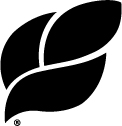 Ohio’s Hospice of Miami County does not discriminate in employment opportunities or practices on the basis of race, color, religion, sex, national origin, age if 40 or over, physical or mental disability, or any other characteristic protected by law.Are you over the age of 18?	Yes	NoPLEASE FILL OUT THE FORM COMPLETELY First Name			  Middle 			Last 				 Nickname ________Address						  City			 __ State	    Zip			Main/Primary Phone			Alternate Phone 1			Alternate Phone 2			E-Mail										  Current or Former Employer					     							How did you hear about our volunteer program?Explain your interest in volunteering with Ohio’s Hospice of Miami County. Special skills or training you are willing to share with us.Volunteer service to other organizations in the last five years.List two personal references and complete the top portion of the reference forms. Give the form to persons NOT related to you who have personal knowledge of your qualifications to volunteer.  Request that the forms be completed and returned directly to Hospice of Miami County within one week.Hospice of Miami County will also conduct the criminal background check in compliance with the policy for all volunteer applicants.I have been convicted of a crime.  	  Yes		NoAs required, in order to volunteer, a 2-Step TB test will be performed.Smoking is prohibited in all facilities used by and partnered with Hospice of Miami County.  To eliminate residual smoke contact for our patients and customers, all staff are prohibited from smoking, on or off the campus and must not have an odor of residual smoke, while on work time. This policy applies to all colleagues, staff, students, contracted personnel, volunteers, and vendors.Please confirm that you have read this statement and are willing to comply with this policy:	Yes	NoPlease read carefully before signingHospice of Miami County retains the right to verify all information provided by me.  In the process of such verification, I fully authorize Hospice of Miami County to contact any person, school, organization, or employer listed to disclose all information necessary to verify information or statements.  I release all persons who disclose such information from any liability or damages to me or anyone acting in my name.  I waive any written notice of the release of such information that may be required by any state or federal law.  Any falsification, misrepresentation, or omission, whenever discovered, shall be considered legitimate and sufficient grounds for dismissal.Volunteering with OHI is at-will.  This means that I may stop volunteering at any time.  Similarly, Hospice of Miami County may terminate my volunteering at any time, with or without cause.Signature								    Date						     Please send or fax application to:	Volunteer Services DepartmentOhio’s Hospice of Miami CountyPO Box 502Troy, Ohio 45373Phone: 937-335-5191     Fax 937-335-8841Community PublicationPet Therapy ProgramPersonal Hospice experienceFacebookSchool/Community OrganizationNewspaper AdvertisementOutreach Presentation/Fair Special Event/FundraiserFriend/Neighbor/Co-Worker:    _____________________________________                                                                    NameFriend/Neighbor/Co-Worker:    _____________________________________                                                                    NameEmployee/Volunteer Referral:    __________________________________________                                                                     NameEmployee/Volunteer Referral:    __________________________________________                                                                     NameEmployee/Volunteer Referral:    __________________________________________                                                                     NameOther:  ____________________________________________________________________________Other:  ____________________________________________________________________________Other:  ____________________________________________________________________________NameAddressPhoneRelationship (not related to you)DateCrimePleaCourt Disposition